HASSAS GÖREV LİSTESİ FORMU (Ek-3)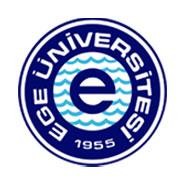 "Huzurlu Üniversite, Kaliteli Eğitim, Aydınlık Gelecek”* Risk düzeyi görevin ve belirlenen risklerin durumuna göre Yüksek, Orta veya Düşük olarak belirlenecektir.** Alınması Gereken Kontroller ve TedbirlerAdres	:	Ege Üniversitesi Rektörlüğü 35040 Gençlik Cad. No:12 Bornova / İZMİRTelefon	:İnternet Adresi	:E-Posta	:0232 311 21 24 – 311 43 26www.ege.edu.tr personeldb@mail.ege.edu.trSayfa 1 / 1HARCAMA BİRİMİ : Ege Üniversitesi Tıp FakültesiALT BİRİM	: Tıp Eğitimi Anabilim DalıSıra NoHassas GörevHassas Görevi Olan PersonelinUnvanı/Adı SoyadıRisk Düzeyi*Riskler (Görevin Yerine Getirilmemesinin Sonuçları)Prosedürü** (Alınması Gereken Önlemlerveya Kontroller)1Anabilim Dalı Akademik Kurulu Toplantısının Yürütülmesi İşlemleriProf. Dr. Hatice ŞAHİN Anabilim Dalı BaşkanıYüksek-Kurumsal İtibar Kaybı,-Kamu Zararı,-Görev Aksaması,-Hak kaybı,-Eğitim-öğretimdeaksaklıkların yaşanması, - Anabilim Dalı Başkanı başkanlığında yapılan akademik kurul toplantılarının çağrılarının yapılması, toplantıların düzenli yapılması, toplantı gündeminin oluşturulması, eğitim-öğretim faaliyetlerinin akademik takvime bağlı olarak yürütülmesi, takibinin ve kontrolünün yapılması ve imzalanması2Anabilim Dalı Akademik Kurul Kararı İşlemleriSenem ARIKAnabilim Dalı SekreteriYüksekKurumsal İtibar Kaybı,-Kamu Zararı,-Görev Aksaması,-Hak kaybı,-Zaman Kaybı,-Eğitim-öğretimdeaksaklıkların yaşanması,Anabilim Dalı Başkanı ile koordinasyon halinde olup Anabilim Dalı akademik kurullarının gündemlerinin hazırlanması, Anabilim Dalı kuruluna katılacak öğretim elemanlarına duyuru yapılması, Anabilim Dalı kurulu kararlarının yazılması, ilgililere tebliğ edilmesi, kararların Dekanlığa bildirilmesi, bölüm içi koordinasyonun sağlanması,  3Anabilim Dalı Ders ProgramınınBelirlenmesi İşlemleriProf. Dr. Hatice ŞAHİNAnabilim Dalı BaşkanıYüksek-Hak kaybı,-Ders programlarının zamanında belirlenememesi,-Eğitim-öğretimdeaksaklıkların yaşanması,Akademik takvim cari yıl içerisinde lisansüstü ile lisans ders programlarının belirlenmesi, ders içeriklerinin dikkatli ve özenli hazırlanması, bölüm ders dağılımları ile bölüm kadro yapısı arasındaki eşgüdümün denetlenmesi, ders dağılımının öğretim elemanlarına akademik çalışmalarında verimli, etkin ve uygun zaman verilecek şekilde planlanması, araştırma ve yayın yapmalarının sağlanması, ders girişlerinin ve ders programlarının EBYS sistemine zamanındagirişlerinin yapılması,4Anabilim Dalı Ders Görevlendirme İşlemleriProf. Dr. Hatice ŞAHİNAnabilim Dalı BaşkanıYüksek-Hak kaybı,-Ders programlarının zamanında belirlenememesi,-Eğitim-öğretimdeaksaklıkların yaşanması,Akademik takvim cari yıl içerisinde lisansüstü ile lisans ders görevlendirmelerinin adil, objektif ve öğretim elemanlarının bilim alanlarına uygun olarak yapılması, öğretim elemanları arasında koordinasyonun sağlanması, güncel kontrollerin yapılması,5Anabilim Dalı Norm Kadro Tespit İşlemleriProf. Dr. Hatice ŞAHİNAnabilim Dalı BaşkanıYüksek-Kurumsal itibar kaybı,-Mali ve özlük hak kaybı,-Kamu zararı,-Eğitim-öğretimde aksaklıkların yaşanması,Üniversitemizin eğitim-öğretim faaliyetlerinin en üst seviyeye taşıma hedefleri doğrultusunda öğretim elemanı kadro tespitinin yapılması ve Dekanlığa bildirilmesi6Görev Süresi Uzatma İşlemleri     Senem ARIKAnabilim Dalı SekreteriYüksekKurumsal itibar kaybı,-Mali ve özlük hak kaybı,-Kamu zararı,-Eğitim-öğretimde aksaklıkların yaşanması,Anabilim Dalında Doktor Öğretim Üyesi ile Öğretim Yardımcısı kadrolarında görev yapan akademik personelin görev süresi uzatma işlemlerinin tekliflerinin süreleri içerisinde dikkatli ve özenli olarak yapılması, Dekanlığa bildirilmesi7Başarı Durumunun Belirlenmesi Takviminin Hazırlaması İşlemleriProf. Dr. Hatice ŞAHİN Anabilim Dalı BaşkanıOrtaHak kaybı,-Eğitim-öğretimdeaksaklıkların yaşanması,Sınav takviminin zamanında dikkatli ve özenli hazırlanması, duyurularının zamanında yapılması,8Danışman Atama İşlemleriProf. Dr. Hatice ŞAHİN Anabilim Dalı BaşkanıOrta-Hak kaybı,-Eğitim-öğretimdeaksaklıkların yaşanması,Anabilim Dalında öğrenim gören tıpta uzmanlık öğrencilerine danışman atanma işlemlerinin adil, objektif ve öğretim elemanlarının bilim alanlarına uygun olarak yapılması, öğretim elemanları arasında koordinasyonun sağlanması, güncel kontrollerin yapılması,9Tez Sınavı İşlemleri     Senem ARIKAnabilim Dalı SekreteriYüksek-Kurumsal itibar kaybı,-Hak kaybı,-Eğitim-öğretimde aksaklıkların yaşanması,Tıpta uzmanlık öğrenimi gören öğrencilerin tez sınavında görevlendirilen Jürilere, Fakülte Yönetim Kurulu tarafından belirlenen yer ve saatte Tez Savunma Sınavına davet yazısının gönderilmesi, takibinin sağlanması, Tez Savunma Sınav Tutanağı Formunun eksiksiz teslim alınması,10Anabilim Dalındaki Tıpta Uzmanlık Öğrencisi sayıları, Başarı Durumları ve Mezun Sayılarının Tespitinin YapılmasıProf. Dr. Hatice ŞAHİN Anabilim Dalı BaşkanıYüksek-Kurumsallaşmanın Gecikmesi,-Güven ve Kurum İtibar Kaybı,İstatiksel bilgi ve verilerin eksiksiz hazırlanması, bölüm içi verilerin kontrollü ve doğru girilmesi11Anabilim Dalı Faaliyet, Stratejik Plan, Performans Kriterlerinin Hazırlanması İşlemleriProf. Dr. Hatice ŞAHİNAnabilim Dalı BaşkanıYüksek-Kurumsallaşmanın Gecikmesi,-Güven ve Kurum İtibar Kaybı,Anabilim Dalı faaliyetlerinin kurumsal hedefler doğrultusunda dikkatli ve özenli yürütülmesi, etkinlik ve verimliliğin arttırılması, performans kriterlerinin yüksek ve ölçülebilir olmasının sağlanması, öğretim elemanları arasında dönem ve eğitim yılı ile ilgili gerekli işbölümü ve güncelleme paylaşımın yapılmasının sağlanması, 12Anabilim Dalı Başkanlığı Seçim İşlemleriSenem ARIKAnabilim Dalı SekreteriYüksek-Kurumsal itibar kaybı,-Hak kaybı,Anabilim Dalı Başkanlığının yasal görev süresinin takip edilmesi, Dekanlık Makamından bildirilen seçim tarihinde ve seçim yerinde öğretim elemanlarının bulunması için duyurunun yapılması, koordinasyonun sağlanması13Anabilim Dalı ile ilgili   Yazışmaların  Yapılması İşlemleri     Senem ARIKAnabilim Dalı SekreteriYüksek-İşlerin aksaması,-Kurumsal İtibar Kaybı,-Hak mağduriyeti-Görev Aksaması,-Bölüm içi karışıklığa sebebiyet verme,Anabilim Dalı ile ilgili yazışmaların zamanında yapılması, bölüm içi koordinasyonun sağlanması, EBYS üzerinden evrakların rutin olarak takip edilmesi, bölüm içi koordinasyonun sağlanması,14Anabilim Dalı Başkanlığına ait Resmi Evrakların Arşivlenmesi İşlemleriSenem ARIKAnabilim Dalı SekreteriYüksek-Kamu zararına sebebiyet,-İtibar kaybı,-Hak mağduriyeti-Görev Aksaması,Anabilim Dalı Başkanlığına ait resmi bilgi ve belgelerin muhafazası ve bölümle ilgili evrakların dikkatli ve titizlikle dosyalama planına göre fiziksel evrakların arşivlenmesi, 15Anabilim Dalı Personelinin Yıllık İzin İşlemleriSenem ARIKAnabilim Dalı SekreteriOrta-İşlerin aksaması,-Hak kaybı,-Birim itibar kaybı,Anabilim Dalı personelinin yıllık izin belgelerinin zamanında Dekanlığa EBYS üzerinden sunulması, takibinin yapılması,16Anabilim Dalı Personelinin Özlük İşlemleriSenem ARIKAnabilim Dalı SekreteriOrta  -İşlerin aksaması,-Hak kaybı,-Birim itibar kaybı,Anabilim Dalı personelinin özlük işlemleri ile ilgili taleplerinin Dekanlık makamına bildirilmesi,17Kanun, Yönetmelik ve Mevzuatların Takibi ve Uygulanma İşlemleriSenem ARIKAnabilim Dalı sekreteriYüksek-İş, zaman, hak, kurumsal güven ve itibar kaybı,-Yanlış işlem,-Kaynak israfı,-Görevin aksaması,Güncel bilgilerin takibinin sağlanması, eksikliklerin giderilmesi yönünde eğitim alınmasının sağlanması                                      HAZIRLAYAN                              Prof. Dr. Hatice ŞAHİN                         Anabilim Dalı BaşkanıONAYLAYANProf. Dr. Cemil GÜRGÜN  Dekan V.